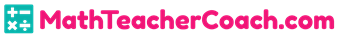 Math 3The Commutativity of MultiplicationDISCLAIMER: These resources are not created or maintained by MathTeacherCoach.com. Links should always be verified before students are allowed to freely click on them.Khan Academyhttps://youtu.be/zwD1A9159F4 https://youtu.be/ENKH97PYssgAcademic lessons and learning videos for understanding the commutative property of multiplication.LearnZillionThe commutative propertyUnderstand the commutative property of multiplication in word problemsAcademic lessons (with videos) on solving multiplication by the commutative property.Online Gamehttps://www.splashlearn.com/math-skills/third-grade/multiplication-facts/commutative-property-of-multiplicationhttps://www.abcya.com/games/multiplication_space_raceGames involving commutative property of multiplication.YouTubehttps://youtu.be/9RUwkWE0_vMhttps://youtu.be/BMNUaKIGF88https://youtu.be/7e9r8_VOO-8https://youtu.be/rxktXEbnKssAcademic lessons and videos about multiplying in different orders.